В соответствии с Федеральным законом от 06.10.2003 № 131-ФЗ «Об общих принципах организации местного самоуправления в Российской Федерации», Федеральным законом от 26.07.2006 № 135-ФЗ «О защите конкуренции», Федеральным законом от 28.12.2009 № 381-ФЗ «Об основах государственного регулирования торговой деятельности в Российской Федерации», приказом Министерства экономического развития промышленности и торговли Чувашской Республики от 16.11.2010 № 184 «О Порядке разработки и утверждения органами местного самоуправления в Чувашской Республике схемы размещения нестационарных торговых объектов», Уставом Моргаушского района Чувашской Республики, протоколом заседания рабочей группы по размещению нестационарных торговых объектов на территории Моргаушского района Чувашской Республики от 16.05.2019 г., администрация Моргаушского района  Чувашской Республики постановляет: 1. Внести в постановление администрации Моргаушского района Чувашской Республики от 20.02.2018г. №124 «Об утверждении схемы размещения нестационарных торговых объектов на территории Моргаушского района Чувашской Республики» (далее – постановление) следующие изменения:1.1. В приложении №1 «Схема размещения нестационарных торговых объектов на территории Моргаушского района Чувашской Республики» добавить следующие позиции:2. Настоящее постановление разместить на официальном сайте администрации Моргаушского района и опубликовать в периодическом печатном издании «Вестник» Моргаушского района Чувашской Республики.3. Контроль за выполнением настоящего постановления возложить на отдел экономики и развития АПК администрации Моргаушского района Чувашской Республики.Глава администрацииМоргаушского района                             	Р.Н. ТимофеевИсп.Николаева Л.А.63245Чăваш Республики                 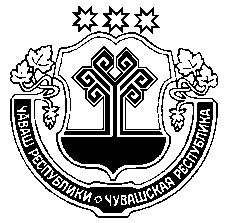    Муркаш районěн 	             администрацийě                         ЙЫШĂНУ                     ___________2019 с №___        Муркаш ялě                                                        Чувашская Республика Администрация Моргаушского районаПОСТАНОВЛЕНИЕ_17.05. 2019 г. № _448        село МоргаушиО внесении изменений в постановление администрации Моргаушского района Чувашской Республики от 20.02.2018г. №124 «Об утверждении схемы размещения нестационарных торговых объектов на территории Моргаушского района Чувашской Республики»N 
п/пМесто  
размещения
и адресТип торгового
объекта,   
используемого
для     
осуществления
торговой   
деятельностиПлощадь   
земельного  
участка,   
торгового  
объекта   
(здания,   
строения,  
сооружения) 
или его частиФорма    
собственности
земельного  
участка,   
торгового  
объекта   
(здания,   
строения,  
сооружения) 
или его частиСрок     
осуществления
торговой   
деятельности 
в месте   
размещения  
нестационарных
торговых   
объектовСпециализация
торгового  
объекта   
(ассортимент 
реализуемого 
товара)Иная     
дополнительная
информация12345678Моргаушское сельское поселениеМоргаушское сельское поселениеМоргаушское сельское поселениеМоргаушское сельское поселениеМоргаушское сельское поселениеМоргаушское сельское поселениеМоргаушское сельское поселениеМоргаушское сельское поселение9с.Моргауши, ул.ЛенинаТорговый павильон24 кв.мсобственность не разграниченакруглогодичноПродажа рыбных и колбасных изделий-10д.Сюрла-Три(перекресток по ул.Молодежная, у клуба)Мобильная торговля10 кв.м-сезонновесна-лето 2019Продажа живой птицы-Москакасинское сельское поселениеМоскакасинское сельское поселениеМоскакасинское сельское поселениеМоскакасинское сельское поселениеМоскакасинское сельское поселениеМоскакасинское сельское поселениеМоскакасинское сельское поселениеМоскакасинское сельское поселение2д.Москакасы(площадка по ул.Московская, около д.54 б)Мобильная торговля10 кв.м-сезонновесна-лето 2019Продажа живой птицы-Тораевское сельское поселениеТораевское сельское поселениеТораевское сельское поселениеТораевское сельское поселениеТораевское сельское поселениеТораевское сельское поселениеТораевское сельское поселениеТораевское сельское поселение1д.Тойшево(до д.Тойшево по ул.Мартынова, до д.1)Мобильная торговля10 кв.м-сезонновесна-лето 2019Продажа живой птицы-2д.Сюткюль(площадка остановка начало дороги д.Сюткюль)Мобильная торговля10 кв.м-сезонновесна-лето 2019Продажа живой птицы-3д.Большие Токшики(площадка при заезде в д.Б.Токшики до ул.Школьная со стороны д.Тойгильдино)Мобильная торговля10 кв.м-сезонновесна-лето 2019Продажа живой птицы-4д.Ойкасы(до д.1 по ул.Школьная на перекрестке а/д с переулком д.Сюлово)Мобильная торговля10 кв.м-сезонновесна-лето 2019Продажа живой птицы-5д.Анаткасы(до начало деревни до дома №1 по ул.Березовая)Мобильная торговля10 кв.м-сезонновесна-лето 2019Продажа живой птицы-Хорнойское сельское поселениеХорнойское сельское поселениеХорнойское сельское поселениеХорнойское сельское поселениеХорнойское сельское поселениеХорнойское сельское поселениеХорнойское сельское поселениеХорнойское сельское поселение1д.Хорной(около овощехранилища)Мобильная торговля10 кв.м-сезонновесна-лето 2019Продажа живой птицы-2с.Тойгильдино(от магазина не менее 500 м)Мобильная торговля10 кв.м-сезонновесна-лето 2019Продажа живой птицы-3д.Шептаки(начало деревни)Мобильная торговля10 кв.м-сезонновесна-лето 2019Продажа живой птицы-Юнгинское сельское поселениеЮнгинское сельское поселениеЮнгинское сельское поселениеЮнгинское сельское поселениеЮнгинское сельское поселениеЮнгинское сельское поселениеЮнгинское сельское поселениеЮнгинское сельское поселение2д.Юнгапоси(ул.Дружбы, начало деревни)Мобильная торговля10 кв.м-сезонновесна-лето 2019Продажа живой птицы-3д.Кубасы (ул.Верхняя)Мобильная торговля10 кв.м-сезонновесна-лето 2019Продажа живой птицы-4д.Сярмыскасы(ул.Полевая перед въездом в деревню)Мобильная торговля10 кв.м-сезонновесна-лето 2019Продажа живой птицы-Ярабайкасинское сельское поселениеЯрабайкасинское сельское поселениеЯрабайкасинское сельское поселениеЯрабайкасинское сельское поселениеЯрабайкасинское сельское поселениеЯрабайкасинское сельское поселениеЯрабайкасинское сельское поселениеЯрабайкасинское сельское поселение2с.Акрамово(напротив д.38 по ул.Мира поворот на с.Моргауши)Мобильная торговля10 кв.м-сезонновесна-лето 2019Продажа живой птицы-3д.Ярабайкасы(конец ул.Новая поворот ул.Первомайская д.Идагачкасы)Мобильная торговля10 кв.м-сезонновесна-лето 2019Продажа живой птицы-4д.Костеряки(на повороте начало ул.Главная не въезжая в деревню)Мобильная торговля10 кв.м-сезонновесна-лето 2019Продажа живой птицы-5д.Шоркасы(разворотная площадка конца ул.Новая д.Вурмой)Мобильная торговля10 кв.м-сезонновесна-лето 2019Продажа живой птицы-